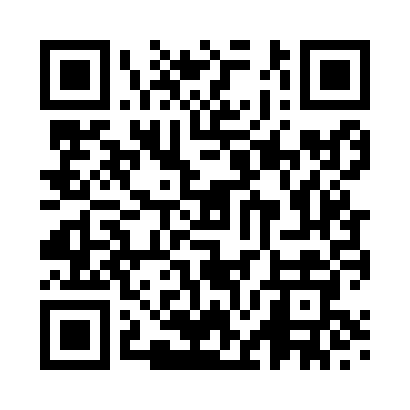 Prayer times for Pickering, North Yorkshire, UKMon 1 Jul 2024 - Wed 31 Jul 2024High Latitude Method: Angle Based RulePrayer Calculation Method: Islamic Society of North AmericaAsar Calculation Method: HanafiPrayer times provided by https://www.salahtimes.comDateDayFajrSunriseDhuhrAsrMaghribIsha1Mon2:514:341:076:509:4011:232Tue2:514:351:076:509:3911:233Wed2:524:361:076:499:3911:234Thu2:524:371:086:499:3811:235Fri2:534:381:086:499:3711:236Sat2:534:391:086:499:3711:227Sun2:544:401:086:489:3611:228Mon2:544:411:086:489:3511:229Tue2:554:421:086:489:3411:2110Wed2:564:431:096:479:3311:2111Thu2:564:441:096:479:3211:2012Fri2:574:461:096:469:3111:2013Sat2:584:471:096:469:3011:1914Sun2:584:481:096:459:2911:1915Mon2:594:501:096:459:2811:1816Tue3:004:511:096:449:2711:1817Wed3:014:521:096:449:2611:1718Thu3:014:541:096:439:2411:1719Fri3:024:551:096:429:2311:1620Sat3:034:571:096:419:2211:1521Sun3:044:581:106:419:2011:1522Mon3:045:001:106:409:1911:1423Tue3:055:011:106:399:1711:1324Wed3:065:031:106:389:1611:1225Thu3:075:051:106:379:1411:1226Fri3:085:061:106:369:1211:1127Sat3:085:081:106:359:1111:1028Sun3:095:091:106:349:0911:0929Mon3:105:111:106:339:0711:0830Tue3:115:131:106:329:0511:0731Wed3:125:141:096:319:0411:06